О внесении изменений в постановление Администрациигорода Когалымаот 04.03.2016 №582В соответствии с Федеральным законом от 06.10.2003 №131-ФЗ «Об общих принципах организации местного самоуправления в Российской Федерации», Уставом города Когалыма, Трехсторонним соглашением между органами государственной власти Ханты-Мансийского автономного округа  - Югры, Объединением работодателей Ханты-Мансийского автономного округа – Югры, Союзом «Объединение организаций профсоюзов Ханты-Мансийского автономного округа – Югры» на 2023-2025 годы, в целях социальной защищенности работников муниципальных учреждений города Когалыма:В постановление Администрации города Когалыма от 04.03.2016 №582 «О выплатах социального характера работникам муниципальных учреждений города Когалыма» (далее – постановление) внести следующие изменения:Пункт 2 постановления дополнить предложением следующего содержания:«Отчисления производятся за счет средств от предпринимательской и иной приносящей доход деятельности.»Пункт 4 постановления после слова «Выплаты» дополнить словами «, предусмотренные приложением к настоящему постановлению,».Управлению экономики Администрации города Когалыма (Е.Г.Загорская) направить в юридическое управление Администрации города Когалыма текст постановления, его реквизиты, сведения об источнике официального опубликования в порядке и сроки, предусмотренные распоряжением Администрации города Когалыма от 19.06.2013 №149-р «О мерах по формированию регистра муниципальных нормативных правовых актов Ханты-Мансийского автономного округа – Югры» для дальнейшего направления в Управление государственной регистрации нормативных правовых актов Аппарата Губернатора Ханты-Мансийского автономного округа – Югры.Настоящее постановление распространяет свое действие на правоотношения, возникшие с 01.01.2023.Опубликовать настоящее постановление в газете «Когалымский вестник» и разместить на официальном сайте Администрации города Когалыма в информационно-телекоммуникационной сети «Интернет» (www.admkogalym.ru).Контроль за выполнением постановления возложить на заместителя главы города Когалыма Т.И.Черных.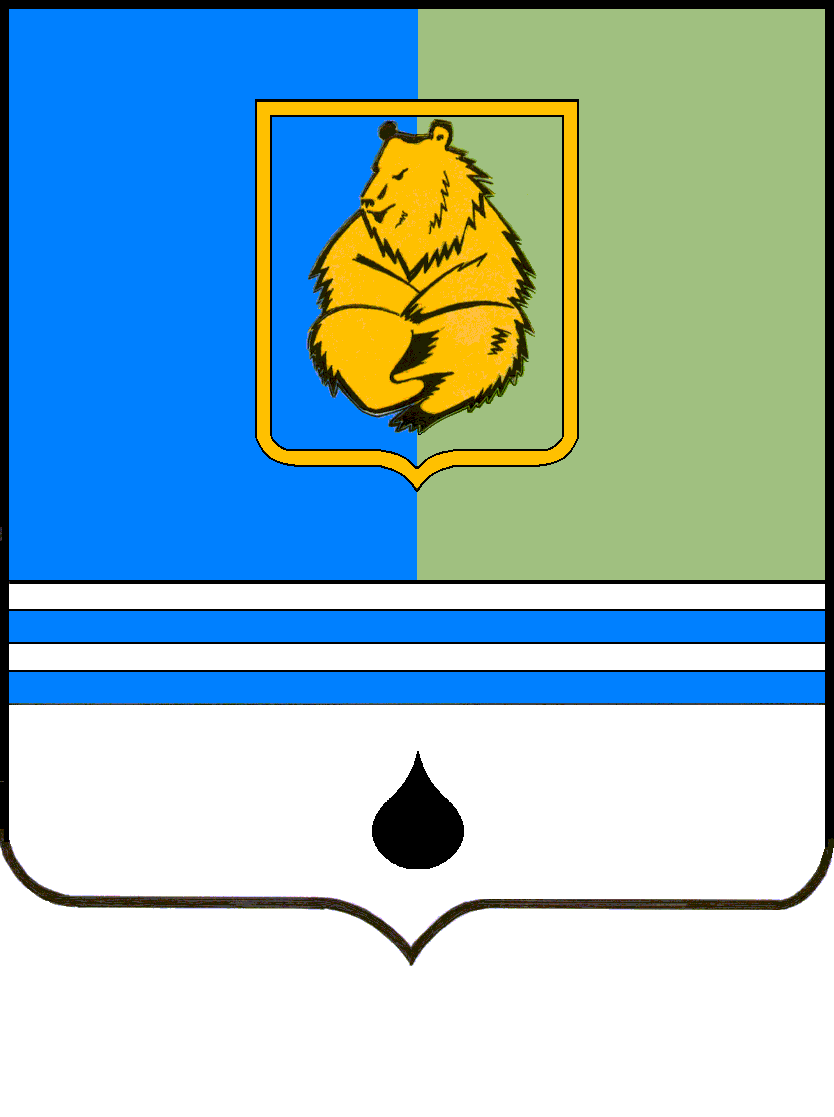 ПОСТАНОВЛЕНИЕАДМИНИСТРАЦИИ ГОРОДА КОГАЛЫМАХанты-Мансийского автономного округа - ЮгрыПОСТАНОВЛЕНИЕАДМИНИСТРАЦИИ ГОРОДА КОГАЛЫМАХанты-Мансийского автономного округа - ЮгрыПОСТАНОВЛЕНИЕАДМИНИСТРАЦИИ ГОРОДА КОГАЛЫМАХанты-Мансийского автономного округа - ЮгрыПОСТАНОВЛЕНИЕАДМИНИСТРАЦИИ ГОРОДА КОГАЛЫМАХанты-Мансийского автономного округа - Югрыот [Дата документа]от [Дата документа]№ [Номер документа]№ [Номер документа]